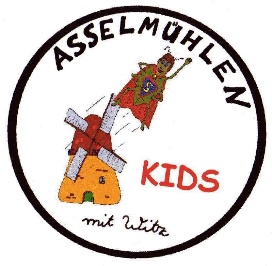 Liebe Eltern,	wir freuen uns, dass Ihre Tochter*Ihr Sohn zu dem „Asselmühlen-Kids mit Witz“ Spiel-und Spaßsamstag gekommen ist. Wir bitten Sie, für den Fall, dass es einmal notwendig sein sollte, uns eine Telefonnummer zu hinterlassen, unter der wir Sie während der „Asselmühlen“ erreichen können.
Gerne schicken wir Ihnen*Ihrem Kind eine Einladung zu den nächsten „Asselmühlen-Kids mit Witz“ zu. Wenn Sie das wünschen, benötigen wir nach dem Bundesdatenschutzgesetz Ihre schriftliche Einwilligung dazu. Ihre Daten werden dann im Prot. Pfarramt An der Eis und in der Evangelischen Jugendzentrale Grünstadt (Kooperationspartnerin) gespeichert, da diese die Einladungen an die Kinder verschickt. 
Kontaktdaten:
Prot. Pfarramt An der Eis, Pfarrerin Astrid Waitschies, Schlossstraße 2, 67283 Colgenstein, Tel: 06359 5756, 
Fax: 06359 923355 Mail: pfarramt.AnderEis@evkirchepfalz.deEvangelische Jugendzentrale Grünstadt: Jugendreferentin Petra Ludwig, Neugasse 17, 67269 Grünstadt, Tel: 06359/949058, Fax: 06359/949059, Mail: juz.gruenstadt@evkirchepfalz.de  Auf der Homepage www.juz-duewgruen.de finden Sie immer die aktuellen Termine der „Asselmühlen“ unter „Angebote für Kinder“Viele Grüße Petra Ludwig und das Asselmühlen-Team
--------------------------------------------------------------------------------------------------------------------------------------------------------------------Einwilligungserklärung zur Verarbeitung personenbezogener Daten –  
bitte im Prot. Pfarramt An der Eis, in der Ev. Jugendzentrale Grünstadt oder bei den „Asselmühlen-Kids mit Witz“ abgeben.
_________________________   _______________________________     __________________________________________
Vorname des Kindes                              Nachname des Kindes                              Telefonnummer (während Asselmühlen erreichbar)Ich bin damit einverstanden, dass meine Daten/die meines Kindes für die Organisation+Durchführung der „Asselmühlen“ verwendet und im Prot. Pfarramt An der Eis und der Evangelischen Jugendzentrale Grünstadt gespeichert werden.  ( ) Ja   ( ) Nein    mir/meiner Tochter/ meinem Sohn Einladungen für den „Asselmühlen-Kids mit Witz“ Spiel- und Spaßsamstag zugeschickt werden.             ( ) Ja   ( ) Nein    
Wenn ja, bitte hier Ihre Adresse mit Straße, Hausnummer, PLZ und Ort eingeben und gerne die Mailadresse:  
_____________________________________________________________________Ich möchte auch Informationen über andere Angebote für Kinder etc. (sog. Informations-/Werbematerial) bekommen:
vom Prot. Pfarramt An der Eis, z.B. für die Kinderkirche, Familiengottesdienste      ( ) Ja   ( ) Nein    
von der Evang. Jugendzentrale Grünstadt+Bad Dürkheim, aus dem Kirchenbezirk Bad Dürkheim-Grünstadt oder Evangelischen Jugend Pfalz, z.B. Kinderfreizeiten, Kinderbibeltage im Dekanat  
                                                                                        ( ) Ja   ( ) Nein  Nichtzutreffendes für einzelne Punkte bitte streichen.Ich möchte den Newsletter der Ev. Jugendzentrale Bad Dürkheim+Grünstadt abonnieren (über Mail)  ( ) Ja   ( ) Nein  die angegebenen Daten für die Berichterstattung im Rahmen der Öffentlichkeitsarbeit des Pfarramts, der Ev. Jugendzentrale, des Dekanats Bad Dürkheim-Grünstadt + der Ev. Jugend Pfalz verwendet werden.        ( ) Ja   ( ) Nein    
Ich bin damit einverstanden, dass auf der Maßnahme entstandene Fotos veröffentlicht werden:in Printmedien. Wir veröffentlichen z.B. Artikel für Gemeindebriefe im Kirchenbezirk, (Jahres)Berichte, Freizeitenflyer mit Freizeiten evangelischer Anbieter im Kirchenbezirk Bad Dürkheim-Grünstadt, Ausschreibungen für Veranstaltungen (Flyer, Plakate für Veranstaltungswerbung), ggf. diverse Broschüren oder Informationsmaterial. Für genauere Auskünfte können Sie sich gerne an uns wenden.  ( ) Ja  Nichtzutreffendes für einzelne Punkte ggf. streichen   ( ) Nein    in Presseartikeln zu den besuchten Veranstaltungen oder zur (Jugend-)Arbeit der oben genannten     ( ) Ja   ( ) Nein    auf der Homepage      ( ) Ja   ( ) Nein    in sozialen Medien wie Instagram ( ) Ja   ( ) Nein    Wir geben Ihre Daten selbstverständlich nicht an Dritte weiter. Wenn die personenbezogenen Daten zur Zweckerfüllung nicht mehr gebraucht werden, werden diese gelöscht.Sie können jederzeit ohne Angabe von Gründen von Ihrem Widerspruchsrecht Gebrauch machen und die erteilte Einwilligungserklärung mit Wirkung für die Zukunft abändern oder gänzlich widerrufen, gemäß § 11 Abs. 3 DSG-EKD. Hierbei ist zu beachten, dass der Widerruf bei Printmedien nur bis zur Druckfreigabe möglich ist. Sie haben das Recht, jederzeit eine Auskunft über die von Ihnen gespeicherten Daten im Prot. Pfarramt An der Eis und in der Evang. Jugendzentrale Grünstadt zu bekommen und auch die Berichtigung, Löschung und Sperrung einzelner personenbezogener Daten zu verlangen, gemäß §§19-21 EKD-DSG.____________________________________________________________________________________________________   
Ort,  Datum +   Unterschrift eines*r Erziehungsberechtigten 